Chapter 22 and 23Evolution ReviewIn a very large population, a quantitative trait has the following distribution pattern: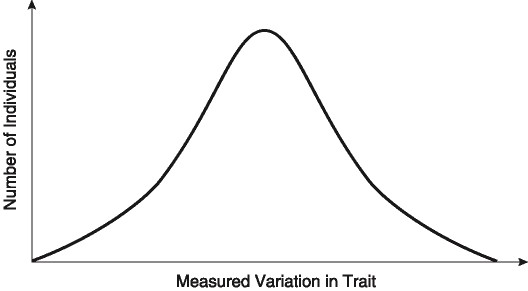 Figure 23.11) Which type of selection is true of the trait whose frequency distribution in a large population appears above?	stabilizing selection.2) If the curve shifts to the left or to the right, there is no gene flow, and the population size consequently increases over successive generations, then which type of selection is probably occurring?Directional selectionYou are studying three populations of birds. Population A has ten birds, of which one is brown (a recessive trait) and nine are red. Population B has 100 birds, of which ten are brown. Population C has 30 birds, and three of them are brown.3) In which population would it be least likely that an accident would significantly alter the frequency of the brown allele?	A) Population A.B) Population B.C) Population C.D) They are all the same.E) It is impossible to tell from the information given.4) In which population is the frequency of the allele for brown feathers highest?	A) Population A.B) Population B.C) Population C.D) They are all the same.E) It is impossible to tell from the information given.5) Which population is most likely to be subject to the bottleneck effect?A) Population A.B) Population B.C) Population C.D) They are all the same.E) It is impossible to tell from the information given.6) Fossil evidence indicates that horses have gradually increased in size over geologic time.  Which type of selection best describes this?	directional selection7) What is artificial selection and give an example?Humans selecting desirable traits and mating organisms to enhance the emergence of these desired traitsEx. Cattle to produce more muscle to produce more meat8) Heterozygote advantage should be most closely linked to which type of selection?	stabilizing selectionThe following questions refer to this information:In the year 2500, five male space colonists and five female space colonists (all unrelated to each other) settle on an uninhabited Earthlike planet in the Andromeda galaxy. The colonists and their offspring randomly mate for generations. All ten of the original colonists had free earlobes, and two were heterozygous for that trait. The allele for free earlobes is dominant to the allele for attached earlobes.9) What is the allele frequency in the founding population?	0.1 a, 0.9 A	10) If one assumes that Hardy-Weinberg equilibrium applies to the population of colonists on this planet, about how many people will have attached earlobes when the planet's population reaches 10,000?	10011.  In a hypothetical population of 1,000 people, tests of blood-type genes show that 160 have the genotype AA, 480 have the genotype AB, and 360 have the genotype BB.  What is the frequency of each allele? Under Hardy Weinberg conditions what would be the number of AB individuals if the population was 4000? A= .4B= .6AB population 1,92012) In peas, a gene controls flower color such that R = purple and r = white. In an isolated pea patch, there are 36 purple-flowering plants and 64 white-flowering plants. Assuming Hardy-Weinberg equilibrium, what is the value of q for this population?	0.80	13) Which is a true statement concerning genetic variation?	A) It arises in response to changes in the environment.B) It is created by the direct action of natural selection.C) It must be present in a population before natural selection can act upon the population.D) A population that has a higher average heterozygosity has less genetic variation than one with a larger average heterozygosity.E) It tends to be reduced by the processes involved when diploid organisms produce gametes.14.  What is genetic drift?  Give two examples of genetic drift and differentiate between each.Chance events cause unpredictable fluctuations in allele frequencies form one generation to the next.  Small populations effected most.Ex. Founders effect:  a few individuals become isolated from a population and establish a new population which may differ from originalBottleneck effect:  sudden change in the environment, such as a fire or flood, drastically reduces population.  By chance alone, certain traits may be over-represented, under-represented, or absent15.  Differentiate between Darwin and Lamark’s views on heritable traits.Darwin:  Characteristics acquired during an organism's life are not passed on through genes.Lamark:  Characteristics acquired during an organism's life are passed on through genes.  The idea of use and disuse as a selective measure16.  Why is Charles Darwin noted for his work in natural selection and evolution?  (What was he first to do?)Devised a mechanism for evolution that was supported by evidence.17.  What are the principles guiding the idea of natural selection?-the best-adapted individuals tend to leave the most offspring.-individuals who survive longer tend to leave more offspring than those who die young.-populations tend to produce more individuals than the environment can support.-genetic variation exists within populations.18.  If two modern organisms are distantly related in an evolutionary sense, what does this mean?The shared common ancestor was very long ago and we would expect to see few homologous structures and no much molecular similarity19.  Give examples and describe homologous structures between 2 organisms.Human arm and bat wing, similar bone structure even though serve very different functions20.  Which piece of evidence most strongly supports the common origin of all life on Earth?DNA/molecular homologies.  All life uses the same genetic code21.  What is the smallest entity that can evolve?population